JASWANT SINGH KATARIYAVPO-KIRANJ (SOHNA ROAD),TEH. & DISTT. NUH (HR)Subject: Covering Letter for Resume Submission.Respected Madam/Sir,I am submitting herewith my resume for your kind perusal & favorable consideration for the Law Profession in your company.I am an organized, smart working and dedicated professional with analytical bent of mind and excellent credentials. I am currently working as Junior Advocate with Mr. Neeraj Gupta (Senior Advocate) at District Courts, Gurugram. I am BBA (Management), MBA (Human Resource)  having 2 year experience as HR Executive in Consolidated Engineering Company and Others. Possess personality traits of punctuality, diligence and superior communication and co-ordination skills, sound decision making and effectively perform in a self directed work environment.I have received appreciation from my seniors.For your review and consideration, I have enclosed my resume with details of experience and academic background and key accomplishments. I look forward to a face to face discussion with you at your earliest convenience.Thank you for your time and consideration.Cordially yours,____________________Jaswant Singh Katariya (Advocate)
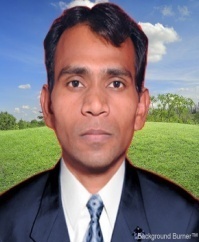 To gain greater insight into the field of Law by way of exposure to real work atmosphere in a well established organization. Also, to seek a challenging career in the field of Law and to channelize my abilities towards individual, organizational and societal benefits which will add value both to me and to the company. Ms Office-Word, Excel, Power point. Internet & E-mail etiquette.Two year Certificate of Proficiency in Basic Computer from TATA INFOTECK.Currently Working as Junior Advocate with Mr. Neeraj Gupta (Senior Advocate) at District Courts, Gurugram.Writing plaint as per Senior Advocate instruction.Attending relevant Courts on daily basis as per requirement.Maintaining liaison with clients.Working as per instruction of senior advocate.Assisting senior advocate.Taking dates etc. in various cases if required.Marking presents in courts on behalf of advocate.Visiting various court clerks as & when required. Other tasks what the senior assigns.CONSOLIDATED ENGINEERING COMPANY, IMT ROZKA-MEO, (GURGAON) : Worked as HR Executive from 1st November, 2012 to 1st November, 2013.SWASTIK OUTSOURCING (REGD), GURGAON :Worked as HR Recruiter at from July, 2009 to July, 2010.Punctual, Self MotivationPositive Attitude.Positive Attitude & Team Spirit.Fathers Name		:		Sh. ChanderAddress			:		VPO-Kiranj (Sohna Road) Distt.-Nuh (HR)Date of Birth		:		23.04.1988Nationality			:		IndianMarital Status		:		SingleLanguages Known	:		English, Hindi & HaryanviExpected Salary		:		As per Company PolicyI hereby declare that the information furnished above is true to the best of my knowledge & belief and is up to date.Date: _ _ /_ _ / 2018Place: _ _ _ _ _ _ _ _                                                                          --------------------------JASWANT SINGH                                                                                                                (Advocate)Sr. No.Course/ClassUniversity/boardYear of PassingPercentageDivision1.MBA(HRM & MKT)MDU201268.45First2.BBAMDU200960.90First3.HSCHBSE200675.60First4.SSCHBSE200472.83First5.LLBDBRAU201755.46Second